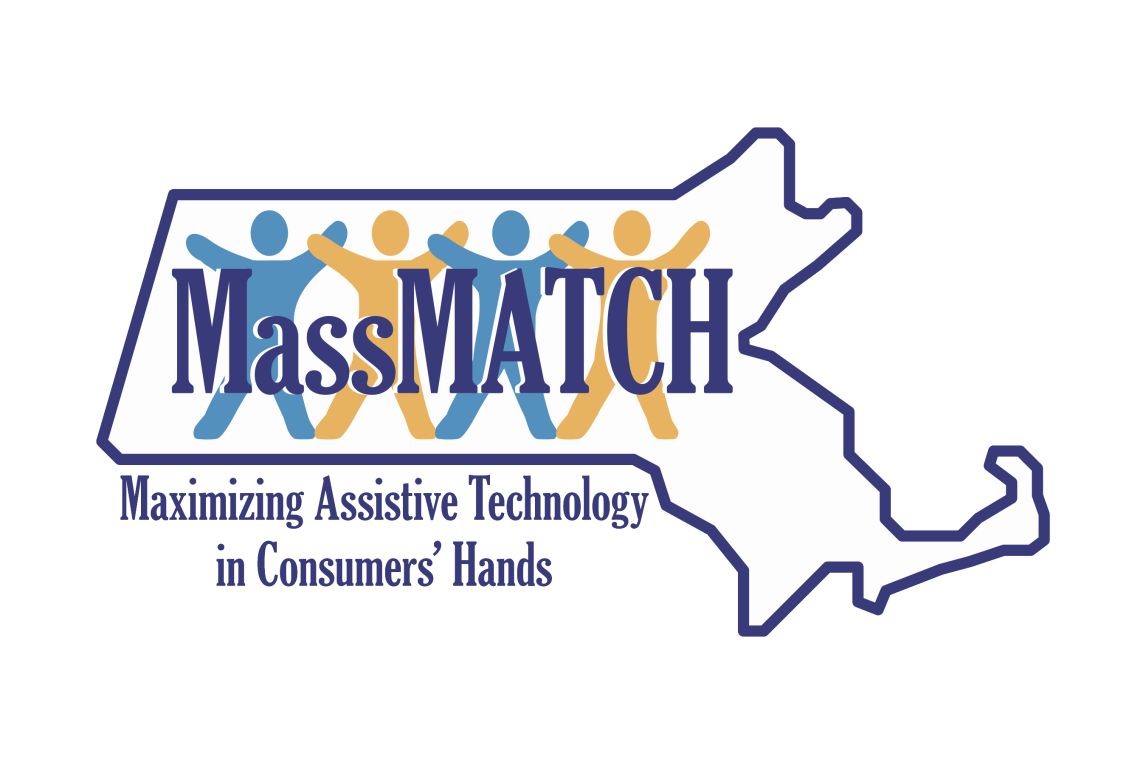 2015 Annual ReportMassachusetts Rehabilitation CommissionCommissioner Adelaide "Nicky" Osborne03/30/2016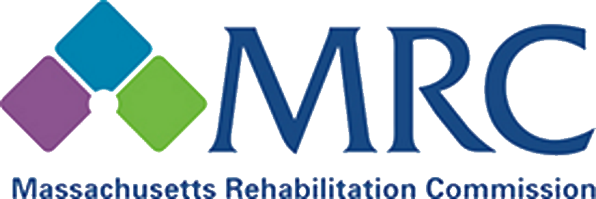 Table of ContentsIntroduction: Meeting the Requirements of the AT Act of 1998, as amended	3State-level Activities	3State Leadership Activities	3State-level Accomplishments	41. State Financing: The Massachusetts Assistive Technology Loan Program	42. Device Reutilization	103. Device Loan: AT Regional Centers Short-Term Device Loan Program	224. Device Demo: AT Regional Centers Device Demonstration Program	28State Leadership Accomplishments	331. Training	332. Technical Assistance	353. Information & Assistance	364. Public Awareness	375. Coordination & Collaboration	39Introduction: Meeting the Requirements of the AT Act of 1998, as amendedMassMATCH is one of 56 state initiatives federally funded through the AT Act of 1998 as amended in 2004. Its goals are to improve awareness of and access to assistive technology for people with all kinds of disabilities, of all ages, and for all environments. The AT Act of 1998, as amended does not directly pay for AT devices. Instead the emphasis is on funding initiatives that create better access to affordable and appropriate equipment. Each state is required to carry out the following:State-level ActivitiesState finance systems (for individuals to affordably purchase AT)Device reutilization programs (to exchange, repair or recycle used equipment)Device loan programs (for short-term trials of equipment)Device demonstration programs (to see and try out equipment)State Leadership ActivitiesTraining (with a portion focused on transition assistance)Technical Assistance (with a portion focused on transition assistance)Public awareness, information and assistanceCoordination and collaboration (among entities responsible for AT policies, procedures and/or funding of AT devices/services)
In addition, states must have an advisory council to provide consumer-responsive, consumer-driven advice on the design, implementation, and evaluation of all state-level and leadership activities funded by the AT Act grant. State-level AccomplishmentsState Financing: The Massachusetts Assistive Technology Loan Program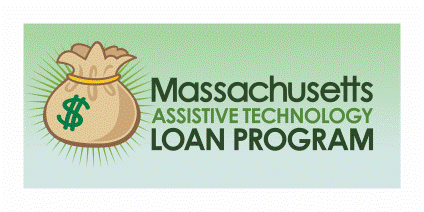 The Massachusetts Assistive Technology Loan Program is an interest buy down and loan guarantee program enabling individuals with disabilities and families to access affordable credit to purchase AT. The program is administered by Easter Seals of Massachusetts, and Santander Bank is the program’s lending partner.
To be eligible for a loan, applicants must meet the following requirements:
They must have a disability or represent someone with a disability. For example, a parent might submit the application for a child with a disability. The devices being sought must be used primarily to increase the independence of someone with a disability. Applicants must have been Massachusetts residents for the past six months. 
The program allows eligible individuals to borrow between $500 and $25,000 for program-guaranteed loans. There is no upper loan amount for loans provided directly by Santander Bank without a program guarantee. The interest rate is negotiated every twelve months (during FFY15 it was 3.75%). Loan terms are based on the expected life of the needed item, from three years for computers to seven years for adapted vans. Guaranteed loan terms may be customized to meet an individual’s repayment needs. Table: AT Loan Program Overview FFY10 to FFY15Loan ApplicationsFor FFY15 the AT Loan Program loaned $640,996 to 44 borrowers, an additional 28 applicants were approved but chose not to take out a loan. The AT Loan Program loan approval rate was 72%.Table: Applicant Approval Rate by YearTable: Percentage of Total Loans Made Each Year by Applicant Income Level Chart: Percentage of Total Loans Made in Each Year by Applicant Income Loan Type and Purpose66% of the loans granted were preferred interest (greater than prime) without guarantee and 34% were preferred interest with both interest buy-down and loan guarantee (extending credit to applicants who would not otherwise have been approved by the lender). The highest loan amount made in FFY15 was for $62,299; the lowest loan amount was $500.Broad ranges of AT and AT services are allowable under the AT Loan Program. The loans are commonly used to help purchase modified vehicles, adapted computers, computer software, durable medical devices and portable ramps. In addition, the AT Loan Program offers funding for assistive technology services to help people determine which device may be right for them. These services help people locate and purchase items, train them on their use, and provide maintenance and repair. As the table below demonstrates, in FFY15 84% of the total amount financed went to vehicle modifications and transportation needs.
Table: Number and Value of Loans Made by AT Device/Service Type in FFY15Loan Defaults and Net LossesThe program’s default rate is 2.4%. In FFY15 there were 2 loans in default. The net dollar loss to the program was $23,668. Overall, there were 82 active loans with a net value of $572,918.AT Loan Program Customer Satisfaction
Device ReutilizationReuse programs help devices that are no longer being used to find new homes with individuals and families who need them. MassMATCH supports device reutilization through several initiatives: the AT Exchange in New England and New York (GetATStuff.org), the Long-Term Device Loan Program, REquipment, and the reuse efforts of Stavros Center for Independent Living and UCP-Berkshire. Table: Overview of Reuse Activities FFY10-FFY15GetATStuff.org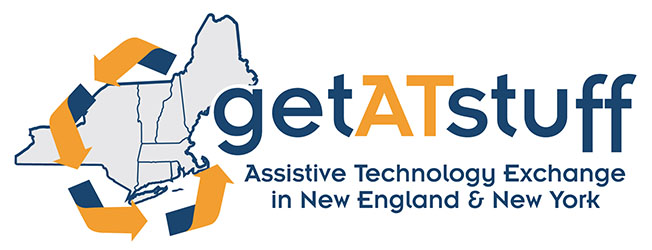 GetATStuff.org is the website of the Assistive Technology Exchange in New England and New York. GetATStuff’s goal is to put AT that is currently not being used into the hands of someone who can benefit from it. The exchange offers a free "classified ad" so people can buy, sell, give away, or post their need for equipment (on the website we call it a “virtual AT porch sale”). Residents in neighboring states may post as well. Users may sort postings by geography and/or device category or keyword.In FFY15 there were 51 completed exchanges, saving consumers an estimated $206,970 over retail. There were also 262 new users registered, 2,738 hits to items on the website, and 266 requests for contact information (between posters and respondents).Table: Community Participation FFY07 – FFY15Table: Hits to Listings FFY07 – FFY15The equipment category with the highest number of postings for both “for sale” and “as needed” was mobility, seating and positioning. Table: Items Posted for Sale/Donation in FFY15Table: Items Posted As Needed in FFY15Table: Total Savings to Consumers FFY10 – FFY15Chart: Total Savings to Consumers FFY10 – FFY15Table: Savings to Consumers by Category in FFY15 GetATStuff User Satisfaction100% of recipients who provided feedback were highly satisfied or satisfied with the service.Table: Feedback from Recipients Long-Term Device Loan Program (LTDLP)The Long-Term Device Loan Program is operated by Easter Seals-MA through a partnership with MassMATCH. The program loans AT devices valued at under $500 to applicants who demonstrate financial need. The loans are “open-ended” which means that borrowers may use the devices for as long as they need them to live more independently. The program is available to residents of Massachusetts with a disability and family members who are applying on behalf of their relative with a disability. Easter Seals purchases new devices based on applicant needs. When these items are no longer needed, they are returned and made available to future borrowers. In FFY15, the program saved 108 borrowers a total of $30,778. The program provided hearing and vision aids, mobility aids, and computers.Table: Long-Term Device Loans by Category FFY10– FFY15Long-Term Device Loan Program Performance Measures
Table: Primary Purpose for the Need for AT in FFY15Long-Term Device Loan Program User Satisfaction
Table: Feedback from Borrowers in FFY15REquipment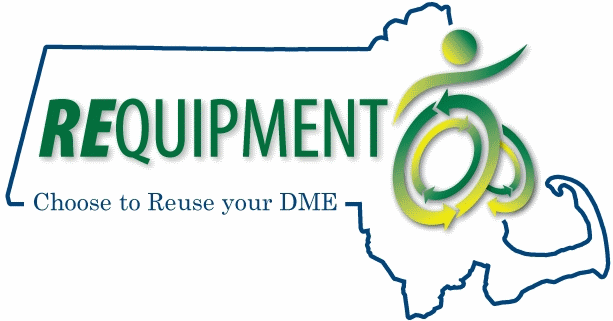 REquipment is a durable medical equipment (DME) reuse program serving Greater Boston and now central Massachusetts. REquipment refurbishes donated wheelchairs, ramps, shower chairs, rollators, adapted strollers and other gently-used high-quality devices. MassMATCH partners with The Boston Home, the Mass Hospital School and the Department of Developmental Services (DDS) to refurbish and redistribute equipment at no cost to individuals with disabilities and families who need it. In FFY15 administrative support also came from The Boston Foundation and Spaulding Rehabilitation.REquipment redistributed 316 donated devices in FFY15. All were in the category of Mobility, Seating and Positioning. The program saved recipients a total of $590,731 (compared with $73,848 in FFY14). Table: Number of Devices and Savings to REquipment Recipients in FFY15Table: Total Savings to REquipment Recipients Additional Reuse EffortsMassMATCH also supports the reuse work of Stavros Center for Independent Living and United Cerebral Palsy-Berkshire, both in western Massachusetts. Stavros and UCP redistribute donated DME as well as AT for independent living. The work of these organizations helps individuals and families acquire AT they otherwise often cannot afford. Depending on the inventory, reuse programs may also provide equipment more quickly than the process of obtaining DME through public or private insurance providers.During FFY15, 97 devices were redistributed, saving recipients $120,620.Table: Savings to AT Reuse Recipients in FFY153. Device Loan: AT Regional Centers Short-Term Device Loan Program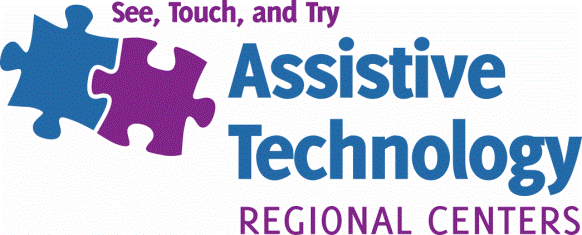 MassMATCH funds two AT Regional Centers to provide a variety of AT services to people who need them. United Cerebral Palsy (UCP) in Pittsfield operates the AT Regional Center serving western Massachusetts, and Easter Seals (ES) in Boston operates the AT Regional Center serving eastern Massachusetts. One of the MassMATCH services they provide is the short-term device loan program.Short-term device loans offer people with disabilities the opportunity to use equipment up to four weeks free of charge. Short-term device loans serve several functions:Consumers use them to “test drive” and learn about equipment before purchasing. Employers use them to find appropriate “reasonable accommodations” for employees with disabilities (as required by the Americans with Disabilities Act) and to avoid wasting resources on uninformed decisions. Educators use them to integrate their students with disabilities into school activities at the start of the school year as they assess what equipment works best and while equipment is being procured.People with disabilities use them to help justify the purchase of durable medical equipment (DME). (Insurance providers often require proof of a short-term trial of the equipment before providing reimbursement for DME expenses, and equipment vendors do not always provide trials or they may have prohibitive fees).Table: Overview of Short-Term Device Loan Program FFY10-FFY15 In FFY15 a total of 990 devices were loaned by the AT Regional Centers. As the table below illustrates, the most utilized device loan categories were Computers and Computer-related. The category accounted for 36% of devices loaned.Table: Devices Loaned by Device Category FFY15Equipment loans are used by a broad range of professionals as well as individuals with disabilities and their families. In FFY15 the AT Regional Centers were particularly effective at reaching individuals with disabilities and their family members (46% combined).Table: Device Loan Borrowers by Category FFY15The majority of FFY15 device loan participants used the program to help make a purchasing decision (76%).
Table: Loans by Purpose FFY15Device Loan Customer Satisfaction and Performance Measures95% of borrowers who provided feedback were satisfied or highly satisfied with their device loan experience.Table: Device Loan Customer Satisfaction FFY15Most device loan users who provided feedback, and who were borrowing AT in order to make a purchase decision, went on to decide the AT met their needs. As the table below demonstrates, these were 224 of 348 responders (64%). Table: Device Loan Access Performance Measures—Totals and Combined4. Device Demo: AT Regional Centers Device Demonstration ProgramTable: Overview of Device Demonstration Program FFY10-FFY15Device demonstration is the opportunity for an individual or group to see AT in action. It is an essential part of the MassMATCH AT Regional Centers’ holistic approach to AT services. Individuals with disabilities, their family members, teachers, human service providers and others come to the centers to learn about new AT products, see how they work, and find AT solutions appropriate to their or their clients’ needs, desires, and functional capabilities. Device demonstrations can be for a particular device or multiple device options. Device demonstrations may lead to a short-term device loan, and, perhaps, help with a Mass. AT Loan Program application. In FFY15, the AT Regional Centers provided a total of 131 demonstrations. As the following table shows, these were primarily for Vision, Speech Communication and Computers/Computer-related devices.Table: Demonstration by Device Category FFY15161 individuals participated in device demonstrations in FFY15. 72% were individuals with disabilities and their family members. Table: Demonstration Participants by Category FFY15Device Demonstration Customer Satisfaction and Performance MeasuresOf the 123 participants who provided feedback, 84 found AT that met their needs (68%).
Table: Device Demonstration Performance Measures—Totals and Combined98% of device demonstration customers who provided feedback were satisfied; 76% of these were highly satisfied.Table: Device Demonstration Customer Satisfaction FFY15State Leadership Accomplishments1. TrainingTraining activities are instructional events, usually planned in advance for a specific purpose or audience, designed to increase participants’ knowledge, skills, and competencies regarding AT. MassMATCH provides trainings through its AT Regional Centers and directly from MassMATCH program staff at the Massachusetts Rehabilitation Commission.Table: Number of Training Participants FFY15 – FFY10Training TopicsTrainings funded by MassMATCH cover a blend of topics to best suit their intended audience. The AT Act calls for a portion of each state’s training or technical assistance activities to be related to transition. “Transition related” means the training or assistance provided information to support individuals navigating the transition from school to work or post-secondary education, or from institutions into community living. It may also provide AT information to help people remain in their communities. In FFY15, MassMATCH provided training to a total of 254 individuals statewide. An example of a training provided in FFY15:In May of 2015, the MassMATCH Assistive Technology Regional Center in Pittsfield hosted a training workshop for the general public in the Berkshire county area on the topic of Augmentative and Alternative Communication technologies. 15 elementary and high school teachers attended. The workshop introduced participants to a broad range of AAC options, including mobile apps, and compared different AAC devices. Attendees also learned how to customize devices to address the unique needs of particular individual users. As a direct result of the training, one of the participants realized that not only could a speech communication device help some of her students, but could also be an effective tool for her own son who has autism. Table: Number of Training Participants by TopicTraining ParticipantsRepresentatives of health, allied health and rehabilitation were the most common participants of AT trainings in FFY15.
Table: Number and Type of Training Participants2. Technical AssistanceTechnical assistance (TA) is a direct problem-solving service provided by the statewide AT program staff to public or private agencies, groups, or programs. TA helps improve services, management, policies, and/or outcomes and may be a single meeting or involve multiple contacts over an extended duration.An example of TA provided in FFY15:Kobena Bonney, the MassMATCH AT Program Coordinator, started a series of conversations with representatives from Beth Israel Deaconess Medical Center in Boston to advise them on their initiative to ensure their programs, facilities and services are accessible. In addition to physical access, other issues such as employee training and sensitivity to the needs of persons with disabilities were explored. The discussions are ongoing and are directed at encouraging Beth Israel to revise its policies and procedures and become a more welcoming medical service provider, as well as one that promotes the smooth transition of patients back into their communities.3. Information & Assistance
MassMATCH provides information and assistance (I & A) through its AT Regional Centers and directly from MassMATCH program staff at the Massachusetts Rehabilitation Commission. This may be referral assistance to other agencies/entities for services, products or AT information, or assistance with other related disability topics.Table: Number of I & A Recipients FFY10 – FFY15In FFY15, MassMATCH provided I & A to 1,208 recipients. 43% were family members, 23% were representatives of health, allied health and rehabilitation; 14% were individuals with disabilities.Table: Combined I & A Recipients by Category and Types of Assistance Received FFY154. Public AwarenessPublic awareness activities are designed to reach large numbers of people. These can include public service announcements, radio talk shows and news reports, newspaper stories and columns, newsletters, brochures, and public forums. MassMATCH.org is also a public awareness initiative.Table: Number of Individuals Reached by Public Awareness FFY10 – FFY15In FFY15, MassMATCH reached 115,138 individuals through its public awareness activities. Public awareness was accomplished through a blend of different media and venues. Table: Individuals Reached by Public Awareness Activities FFY15Table: FFY15 MassMATCH.org Usage5. Coordination & CollaborationCoordination and collaboration involves working with other entities to improve access to AT devices and services. During FFY15, MassMATCH worked to improve access to AT services through the following collaborative efforts:REquipmentREquipment is an ongoing public/private collaboration between MRC, the Department of Developmental Services, The Boston Home, the Department of Public Health’s Mass Hospital School, Spaulding Rehabilitation, and in 2015, the Boston Foundation. With the assistance of a Department of Developmental Services technician, REquipment operates a DME Reuse Center in Worcester that serves as a Central Massachusetts hub for receiving, refurbishing and delivering donated DME. The Mass Hospital School stores, refurbishes and delivers donated REquipment DME within Greater Boston. Administrative support is provided by The Boston Home, Spaulding and The Boston Foundation as well as MRC (which has also provided specialized equipment). During FFY15, the program’s success was acknowledged during the state budget-making process with the approval of a new, funded, FFY16 budget earmark through MRC’s Community Living Program. $250,000 in new funds will grow the collaboration in FFY16, extending REquipment services statewide with additional regional reuse partners.AT School ShareMassMATCH continued its effort to encourage AT resource sharing among Massachusetts schools and school systems. AT School Share (ATSS) welcomed the Somerville School District during FFY15 and has now registered a total of 26 organizational members. The goal of AT School Share is to create and coordinate a community of schools, districts, and educational collaboratives to share their unused AT devices and device “know-how.” MassMATCH recruits school entities by emphasizing ATSS as a tool for AT inventory management; this is an unmet need for most schools and an essential first step toward the objective of schools tracking what they have and sharing devices with other participating schools and school systems. To date, 12 participating school entities have listed inventories, totaling more than 1300 AT devices. In addition, the state of Rhode Island joined the ATSS in 2014. MassMATCH enhanced features on the ATSS website during FFY15 to improve device tracking and smooth the inventory upload experience.  Mobility and Adaptive Seating Clinics MassMATCH, the Department of Developmental Disabilities (DDS) and the Stavros Center for Independent Living (CIL) collaborate to offer adaptive seating clinics to persons with disabilities living in the Pioneer Valley.  In FFY15, four clinics were are held at the CIL’s office, offering persons with seating and positioning needs the opportunity to meet with specialists from DDS Assistive Technology Centers.  Using their expertise in design, modification and fabrication, DDS personnel solve the seating and positioning issues that existing community services have been unable to address for these individuals. In FFY15, 18 individuals used this service to resolve problems that jeopardized their health and safety, or restricted their independence.Abilities Expo Returns for 2015 In September, MassMATCH again sponsored Abilities Expo for a third consecutive year. In 2013 MassMATCH was instrumental in bringing Abilities back to the area after a long hiatus. Thanks to the success of that event—over 4,000 attendees—Abilities has been making this an annual event at the Boston Convention Center. Abilities is a high-spirited expo offering workshops, demonstrations and opportunities to learn about the latest AT devices, adapted vans and durable medical equipment.EdCamp AccessMassMATCH was pleased to gold sponsor the 3rd Annual EdCamp Access Boston held at Marshall Simonds Middle School in Burlington last March. The "unconference" event draws special and general educators, therapists, students, parents and others who are passionate to support struggling learners in K-12 education and, often, with technology. Close to 100 people attended to learn from one another. The event proved a great venue for capturing interest in MassMATCH services and resources. 50 new subscribers were obtained for the AT Tips for Education list and others learned more about ATSS and the AT Regional Centers.Stay up to date year-round with MassMATCH programs and resources at MassMATCH.org.
This document was created with the assistance of the following individuals:Kobena Bonney, MassMATCH Program Coordinator, MRCAnn Shor, Director of Independent Living & Assistive Technology, MRCLeo Tonevski, Director of Mass. AT Loan Program, Easter Seals-MASalvatore Garozzo,  Executive Director, UCP-BerkshireCatherine Bly, ATRC Co-Coordinator, Easter Seals-MAEliza Anderson, technical writer, ejanderson007@gmail.comMassMATCH is funded by the Administration for Community Living (ACL) of the U.S. Department of Health and Human Services (HHS), and managed by the Massachusetts Rehabilitation Commission (MRC).This publication does not necessarily reflect the position or the policy of ACL/HHS, and no official endorsement of the material should be inferred.AT Loan ProgramFFY10FFY11FFY12FFY13FFY14FFY15# applications129124140148108100# applications approved9684961046972# loans made726778763944$ loaned$1,245,578$1,226,252$1,357,290$1,255,601$526,921$640,996% of loans guaranteed46%31%49%50%26%34%% of loans in default9%9%5%4%3%2%Response rate to satisfaction survey31%30%55%41%41%98%% reporting 'highly satisfied'68%95%88%77%63%81%Performance measure - goal 75% as of FY1281%88%88%91%90%82%ApplicationsFFY10FFY11FFY12FFY13FFY14FFY15% Approved75%68%69%70%64%72%% Denied25%32%31%30%36%28%Total # Processed128124140148108100Annual incomeFFY10FFY11FFY12FFY13FFY14FFY15$15,000 or Less22%18%19%20%26%26%$15,001 to $30,0008%31%27%25%44%36%$30,001 to $45,0003%15%13%14%5%14%$45,001 to $60,0006%10%15%9%5%9%$60,001 to $75,0006%12%6%7%5%0$75,001 or More56%13%19%25%5%11%Type of AT Device/ServiceNumber of Devices FinancedTotal Value of Loans% of Amount LoanedVehicle modification and transportation19$541,10084%Hearing17$69,19811%Mobility, seating and positioning 5$26,4984%Vision1$2,900<1%Computers and related2$1,300<1%Total44$640,996100%Customer Rating of ServicesConsumersPercent of RespondersHighly satisfied3581%Satisfied49%Satisfied somewhat25%Not at all satisfied25%Subtotal (responders)43Non respondent 1Total 44Response rate %98%ReutilizationFFY10FFY11FFY12FFY13FFY14FFY15# Transactions in AT Exchange (GetATStuff)153335192851# Devices refurbished & reused18053207351414# Long-Term Device Loans6771699181108Total reutilized100104157317441573Performance measure - goal 75% as of FY1284%64%98%98%88%100%ActivityFFY07 (02/07-09/07)FFY08FFY09FFY10FFY11FFY12FFY13FFY14FFY15New Users to Register183283290264270274245275262Items Posted for Sale/Free657510613714317399153142Items Posted as Needed182339382120271626Completed Device Exchanges12327153335192851ActivityFFY07 (02/07-09/07)FFY08FFY09FFY10FFY11FFY12FFY13FFY14FFY15Hits to Listings6873,5804,2294,7354,9824,5473,5462,9882,738CategoryNumber Mobility, Seating & Positioning94Daily Living31Vision3Transportation and Vehicle Modifications3Environmental Adaptations5Computers and Computer-related2Recreation, Sports, and Leisure1Learning, Cognitive, Developmental1Other2Total142CategoryNumberDaily Living11Mobility, Seating and Positioning9Computers and Computer-related3Hearing1Environmental Adaptations1Recreation, Sports, and Leisure1Total26Device ExchangeFFY10FFY11FFY12FFY13FFY14FFY15Since Inception (2008)Savings to Consumers as Reported by Sellers$25,107$80,965$195,426$54,714$115,643$206,970$737,728Device Exchange# DevicesCurrent PriceSale PriceSavingsMobility, Seating, and Positioning Devices36$135,547 $1,140 $134,407 Vehicle Modifications and Transportation1$45,000 $8,000 $37,000 Daily Living Devices5$17,040  $-   $17,040 Speech Communication Devices3$16,100 $-   $16,100 Vision Devices3$2,034  $-   $2,034 Hearing Devices1$299  $-   $299 Computers/Related Devices1$50  $-   $50 Environmental Adaptation Devices1$40  $-   $40 Total51$216,110 $9,140 $206,970 Customer Rating of ServicesConsumersPercent of RespondersHighly satisfied1986%Satisfied314%Satisfied somewhat00%Not at all satisfied00%Subtotal (responders)22Non respondent 29Total 51Response rate %43%Type of AT Device/ServiceFFY10FFY11FFY12FFY13FFY14FFY15Hearing0333143 4783Mobility, seating and positioning151319 1313Computers and related4430135 711Vision1023 91Learning, cognition, and development00017 40Speech communication16094 00Daily Living0000 00Environmental adaptations5310 10Vehicle modification and transportation0000 013Recreation, sports, leisure0000 00Total6771699181108ResponseEducationEmploymentCommunity LivingTotalI could only afford the AT through this program60102108The AT was only available to me through this program0000The AT was available to me through other programs, but the system was too complex or the wait time was too long0000None of the above0000Non respondent0000Total60102108Recipient Rating of ServicesNumberHighly satisfied38Satisfied1Satisfied somewhat0Not at all satisfied0Non respondent69Total108Type of DMEDevicesCurrent PriceSale PriceSavingsMobility, Seating, and Positioning Devices316$590,7310$590,731DME ReuseFFY14FFY15Since InceptionSavings $73,848$590,731$664,579Device TypeDevicesCurrent PriceSale PriceSavingsMobility, Seating and Positioning97$115,7700$115,770Daily Living33$4,8500$4,850Total 130$120,6200$120,620Device LoansFFY10FFY11FFY12FFY13FFY14FFY15# devices loaned9329651,137893864990# loan participants586603722558523539Response rate to satisfaction survey38%44%63%69%62%71%% reporting 'highly satisfied'69%76%73%74%48%82%Performance measure - goal 70% as of FY1240%61%79%90%91%67%Types of Devices LoanedUCPESCombined% TotalComputers/Related Devices2732535236%Vision Devices2413616016%Speech Communication Devices1011112112%Daily Living Devices910511412%Environmental Adaptation Devices5438929%Learning, Cognition, and Developmental1271838%Hearing Devices1333465%Mobility, Seating, and Positioning Devices411152%Recreation, Sports and Leisure Devices134<1%Vehicle Modifications and Transportation033<1%Total154836990100%BorrowersUCPESCombined% TotalIndividuals with disabilities5710015729%Reps of Technology111611722%Representatives of Education10859518%Family members39549317%Reps of Health, Allied Health, Rehab9445310%Reps of Employment66122%Reps of Community Living012122%Others0000%Total122417539100%Loan PurposeUCPESCombined% TotalDecision 9331941276%Loaner1028387%Accom1432469%Other538438%Total122417539100%Customer Rating of ServicesUCPESBothPercentage Responders UCPPercentage RespondersESBothHighly satisfied6524531069%86%82%Satisfied17345118%12%13%Satisfied somewhat55105%2%3%Not at all satisfied7297%<1%2%Subtotal (responders)94286380Non respondent 28131159Total 122417539Response rate %77%69%71%Performance MeasureLoan Participants UCPLoan Participants ESBoth% Combined RespondersAT meets needs4218222464%AT won’t meet needs10788825%No decision13233610%Subtotal (responders)65283348Non respondent2874102Total93357450Response rate70%79%77%Device DemonstrationsFFY10FFY11FFY12FFY13FFY14FFY15# demos147198282224211131# participants in demos349312341329377161Response rate to satisfaction survey66%75%67%90%85%81%% reporting 'highly satisfied'69%71%73%78%82%76%Performance measure - goal 70% as of FFY1262%60%61%75%86%68%DemonstrationsUCPESCombined% TotalSpeech Communication Devices4141814%Vision Devices13334635%Hearing Devices4486%Computers/Related Devices13142721%Daily Living Devices5386%Learning, Cognition, and Developmental 56118%Environmental Adaptation Devices8086%Mobility, Seating, and Positioning Devices1232%Vehicle Modifications and Transportation0000%Recreation, Sports and Leisure Devices2022%Total 5576131100%Category of ParticipantDemos UCPDemosESCombined% TotalIndividuals with disabilities26548050%Family members10263622%Reps of Community Living1292113%Reps of Health, Allied Health, Rehab.2021%Reps of Education4596%Reps of Employment58138%Reps of Technology0000%Others0000%Total59102161100%Performance MeasureUCPESBoth% RespondersAT  meets needs38468468%AT won’t meet needs4154%No decision13214436%Subtotal (responders)5568123Non respondent055Total 5573131Response rate100%93%94%Customer SatisfactionConsumersUCPConsumersESBothPercentage RespondersUCPPercentage RespondersESBothHighly satisfied39609967%83%76%Satisfied16122828%17%22%Satisfied somewhat3035%0%2%Not at all satisfied0000%0%0%Subtotal (responders)5872130Non respondent 13031Total 59102161Response rate %98%71%81%TrainingFFY10FFY11FFY12FFY13FFY14FFY15# UCP Participants16615026295440147# ES Participants194328360393301107# MRC Participants1428214990680# Total Participants502560535778809254Primary Topics of TrainingsParticipantsUCPParticipantsESCombinedAT Products/Services4107111AT Funding/Policy/Practice000IT/Telecommunication Access000Combination of any/all of the above1430143Transition000Other Topic (specify)000Total147107254Category of ParticipantsTrainings UCPTrainingsESCombined% TotalReps of Health, Allied Health, Rehab.985515360%Reps of Education39256425%Individuals with disabilities215177%Reps of Community Living0000%Reps of Employment4042%Reps of Technology412166%Family members0000%Total147107254100%I & A FFY10FFY11FFY12FFY13FFY14FFY15#UCP Recipients6044756897421,04790# ES Recipients270297234209173173# MRC Recipients1442031084287945# Total Recipients101897510319931,3071,208Recipient CategoryI&A for Device/ServiceI&A forAT FundingTotal% of TotalFamily members524152543%Reps of Health, Allied Health, Rehab.278127923%Individuals with disabilities165216714%Reps of Community Living137113811%Reps of Education901918%Reps of Employment101<1%Reps of Technology617<1%Others0000%Total1,20171,208100%Public AwarenessFFY10FFY11FFY12FFY13FFY14FFY15# UCP Recipients36,81431,13776,475288,317212,66762,123# ES Recipients10,18912,24513,51719,23551,87415,183# MRC Recipients28,00816,48720,88829,52127,07337,832# Total Recipients75,01159,869110,880337,073291,614115,138Public Awareness ActivityUCPESMRCCombinedPSA/radio/TV47,0000047,000Internet Information12,0001,95625,80839,764Newsletters1,92011,2531,00914,182Other Print Materials4006,0006,040Presentations/expos/conferences5411,9744,5157,030Listserv62200622Other  00500500Total62,12315,18337,832115,138New VisitorsReturning VisitorsUnique Visitors MonthlyAverage Pages Per SessionAverage Session Duration (minutes)15,9465,3091,2702.712:16